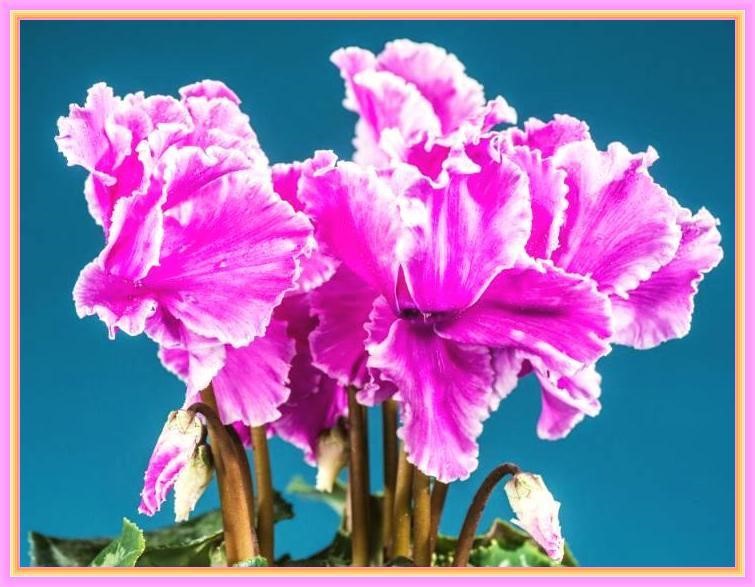 Проваленото приключение на най-дълбоко падналите същества с ненадминато страдание е към своя край Наистина, моето вселенско сърце копнее за отстъпилите небесни същества, които някога, преди безкрайно дълго космическо време, доброволно и отговорно, както и с голям радостен дух на заминаване - въпреки многобройните предупреждения и призиви за покаяние от сърцето на моя любовен дух - са напуснали славното небесно същество, за да направят нови опити извън небесния живот, без сигурността и пряката защита на моята любовна светлина. Тяхното дългогодишно космическо приключение с безбройни удари на съдбата, фатална дегенерация на природата и упадък на съзнанието в създадените от самите тях ефирни, а по-късно частично материални и тъмни напълно материални светове в личния им начин на живот, в който са живели княжески за сметка на своите слуги и поданици с гордост, високомерие, измислена дисимулация, измама и злоба, както и с излъчване на страх и много други отклонения, сега бавно приключва. Техните злодеяния са донесли неописуеми душевни страдания на покорните, добросърдечни хора, които са ги привързали към техните тъмни светове с хитрост, т.е. с измами и заблуди, така че те не са успели да се освободят от колелото на прераждането на пълномащабните светове до настоящия космически момент. Небесното прибиране у дома на дълбоко падналите, духовно изгубени същества от нисковибриращите и бедни на светлина светове на падението вече е в разгара си - дори ако безброй същества в отвъдните земни светове и също така огромен брой същества, които понастоящем са въплътени в този свят, все още не искат да повярват в това.  Моят дух на любовта не оставя камък върху камък, за да ги събуди духовно, така че те да разберат, че техните постановки във фините светове на падането с малко светлина и в този материален свят вече нямат никакво значение за тях, защото не могат повече да изпитват по-нататъшно увеличаване на своите аномалии и влечения в него. Това може да е моментът, в който някои от тези злощастни, най-лоши същества във Вселената вече няма да изпитват удоволствие да продължават игрите си с драматичен и печален изход, които са разигравали с удоволствие и продължават да разиграват и днес, изявявайки се като безмилостни режисьори и лидери.  Когато едно падащо същество достигне най-дълбокото състояние на своето космическо съзнание, то вече няма енергия да разиграва по-нататъшни театрални драми, затова трябва да затвори завесата на сцената. От този момент нататък то се опитва да надникне в тъмните дебри на съзнанието си и ще се замисли с какво, от небесна гледна точка, е причинило неописуема мъка на безброй същества. В този космически момент аз, универсалният дух на любовта, им предлагам картини, които да разгледат чрез по-висши развити същества, които вече живеят в синхрон с мен и могат да възприемат и разбират моя език на любовта в картини. От тях те могат да разберат кои са първите духовни стъпки, необходими, за да осъзнаят кои са били някога и какво се е случило с тях чрез безбройните запаси на свързания с човека живот. Те са причинили срив на съзнанието им и липса на енергия и накрая са ги довели до състояние на духовно разстройство. Ако такива дълбоко паднали същества доброволно са се вгледали в някои картини на живота от своето космическо минало, те все още са далеч от това да бъдат достъпни за други същества, защото в тяхното съзнание се случват драматични неща. Те не могат да повярват, че някога са били ужас с жестокост, отблъскване и разрушителни заблуди, които не могат да бъдат надминати. Това състояние на неразбиране, в което те усещат духовно земетресение, после преминава в отчаяние и самосъжаление, и едва тогава бавно, малко по малко, в тях се появяват първите мисли на разкаяние за техните прегрешения.  Състоянието на собствено страдание продължава доста дълго за злонамереното и арогантно същество в световете от другата страна, тъй като обработката на извършените злодеяния и престъпления, които винаги се появяват в картини от житейските им спомени, понякога се проточва в продължение на много космически еони от другата страна. Едва когато разкайващото се същество е отзивчиво и готово да приеме съветите ми чрез духовно по-висшеразвити същества, които биха могли да го доведат до по-високо ниво на вибрация на съзнанието му, то бавно признава, че моят дух на любовта е добронамерен към неговото същество. Но тогава то все още е далеч от готовността и желанието да се обърне към мен в сърцето на душата си и да изрази молба, защото дълбоко вкоренената му гордост и високомерие или арогантният му предишен начин на живот, който все още присъства като запас в частиците на душата, пречат на това. Ето защо се опитвам да се обърна към такова много обременено същество с намек чрез някои по-висши същества, които вече могат да възприемат моя език на любовта в картини, но само ако искат. Това може да им помогне да разхлабят бариерата между съществото и мен. Ако това се случи, предоставям на обремененото същество снимки за свободно разглеждане, от които то разпознава кои складове или отрицателни незаконни черти на характера му пречат да се обърне към мен със сърдечна молба.  Този сърдечен начин на живот на чистите същества, който се обръща към мен, небесния дух на любовта, е бил отхвърлен от управляващите същества в тъмните паднали светове, защото те са искали да бъдат високопоставени и възхитени личности на сцените на своите паднали планети, за да бъдат възхвалявани самите те.  Следващото изявление на моя любовен дух ще докосне дълбоко някои от вас, сърдечни хора, а други отново няма да могат да го разберат духовно. Наистина, съзнанието на много земни тъмни, дълбоко паднали същества в космическия момент вече вибрира под колективното съзнание на небесното минерално царство! Това е трагично състояние, което не може да бъде надминато по своята драматичност за някогашните чисти небесни същества и не може да бъде описано от мен с човешки думи.  Вие, хората с добри сърца, ни най-малко не можете да предположите какво означава това за едно същество, което е толкова обременено по пътя си към небесното битие. То толкова силно усеща собствения си позор, че много пъти ме моли да сложа край на космическия му живот. Но аз няма и не мога да направя това, защото всяка жива светлинна частица и живо същество са снабдени с програми и затова са незаличими, защото от началото на живота си вечно са важен градивен елемент на същността на творението и енергийно-комуникативно с деликатна фино-материална светлинна нишка са вечно свързани с всички същества на творението, а също и с мен, небесния дух на любовта в изначалното централно слънце. Ако например една все още неоформена, но жива частица светлина, снабдена с миниатюрно съзнание и ядро на живот, се изгуби или угасне завинаги в целостта на творението и по този начин липсва в него, тогава единството на целостта на творението би било нарушено. Това би означавало, че жизнените ядра, например на минералното царство, бавно ще започнат да се въртят в обратна посока и ще преминат от предишния конструктивен начин на живот към саморазрушителен. Това разтваряне на формираните частици на творението ще бъде неудържимо, като по този начин ще се разтвори и досегашното цялостно творение с всички небесни и извъннебесни същества. Когато сте разбрали до известна степен този небесен закон, тогава ще разберете защо никое вечно същество не може да бъде унищожено, дори и да предпочита да се разпадне от отчаяние заради лошото си минало. За такива разкаяли се същества, ако те позволят, отново и отново се грижат услужливи по-развити същества от другата страна, на които предавам инструкции и енергии от първоначалното централно слънце в тяхната жизнена сърцевина за тази цел. Когато дълбоко падналите същества се намират в аурата на съзнанието на съществата-помощници, които вече притежават определена светлинна сила, те все повече разбират какво е важно, така че бавно се освобождават от лошите си умствени товари и какво означава любящо пълно обръщане към живота, което усещат чрез съществата-помощници. В редуващите се фази на тъга и после на изблици на ярост заради техните прегрешения, както и на обвинения във вина към други същества, те също така изпадат в такива фази, в които се чувстват самотни и призовават духовно по-развитите същества да се грижат за тях.  Едва след това, когато доброволните същества ме попитат дали е подходящ момент да потърсят призоваващото ги бедно на светлина същество и да му помогнат духовно, и аз ги посъветвам да го направят, те отиват при грижовното същество, което е във фаза на страх, защото вижда в снимки своите отвратителни престъпления към хората. Духовно помагащите същества ме питат, защото не знаят и не могат да видят моментното състояние и намеренията на съществото, които обаче са много важни за тяхната духовна помощ. Това е възможно за мен, небесния дух на любовта, защото присъствам с моя универсален обзор в тяхната жизнена сърцевина като творение и квинтесенция на същността.  При едно тъмно същество с първоначална готовност за духовна преориентация след космическо време моите енергии на любовта отново и отново се вливат капка по капка в съзнанието му от неговата жизнена сърцевина, което води до това, че от складовете на душевното му съзнание се освобождават ужасни картини на предишните му дела, които то изведнъж вижда и същевременно усеща в себе си голямото страдание на жертвата. Те произлизат от лошия му живот в материалните или финодълбоко вибриращите светове, които в момента все още са пълни със същества, които все още не са осъзнали какво са причинили на другите и накрая на себе си с отвратителните си пороци. Много хора не могат да си представят, че моят дух на любовта помага и на най-лошите същества от тъмните светове на падението и опитва всичко, което е възможно с моите небесни възможности, така че тези същества да се вразумят и най-накрая да почувстват в себе си, че няма смисъл да продължават самоунищожителните си действия. Моят небесен дух на любовта в изначалното централно слънце, с най-голямата светлинна сила на небесния и извъннебесния живот, е винаги готов да застане до всяко същество със своето милосърдно любовно свойство, независимо в каква позиция или духовна нагласа се намира в момента.  Това е така, защото някога, когато съм бил създаден, небесните същества са ми предали собствените си качества на любов и милосърдие в най-високи вибрации. Те на свой ред произлизат от Първородните родители на Сътворението, както и от бившите двойки регенти на отделните небесни качества, които с радост са се присъединили към равенството на съществата и справедливостта на небесния живот, които преобладаващото мнозинство от съществата са искали. Те ми предадоха своите качества в образи и затова изпитвам най-висша любов и милост към всички същества. Ето защо не правя разлика със съществата, защото в мен няма образни спомени за тях. Обичам всички същества по един и същи начин и съм състрадателен, мек и благосклонен към тях без разлика, защото вечно проявявам опрощаваща и помагаща милост в моето най-голямо универсално сърце. Сега може би разбирате защо винаги се грижа и за най-дълбоко падналите същества, дори и да не мога да им помогна пряко, защото не притежавам тяло, но винаги косвено, чрез доброволни същества, които желаят да помагат на други същества чрез състрадание от духовното си сърце. Те са такива същества, които с радост участват в плана за спасение и имат голямо разбиране и за най-лошите същества, защото самите те някога са водили такъв богат на трагедии живот в долните области на падението. От собствените си неприятни преживявания те са готови да помогнат на тъмните същества, при условие че те искат да се занимават с тях, за да разберат с любопитство какви нови неща могат да им кажат от небесното същество.  Съществата-помощници в есенните царства, които преди много космически еони вече са се върнали назад по посока на небесното същество и сега се намират на висшевибриращи фини планети, могат да разберат чрез спомените си за своето злокобно минало в подземния свят лошите девиантни навици на подземните същества, както и движещите мотиви за техните ужасни действия. Ето защо те могат да се превъплътят в такова тъмно същество и да му донесат полезна, духовно подкрепяща информация от моя любовен дух. Те могат да му бъдат полезни, за да открие ново мислене, което да го изведе от тъмното блато и калния живот на подземния свят, да започне наново и да се приближи до небесното същество с малки духовни стъпки. Наистина онези същества, които някога са принадлежали към елита на подземния свят и са успели да се освободят от лошото блато на мрака с моята косвена помощ, са много ценни и полезни за връщането на най-дълбоко падналите същества в небесното битие. Чрез доброволния си труд, който те изпълняват с удоволствие, те също така израстват все повече в съзнанието си, защото все още могат да разпознаят много неприятни прегрешения спрямо други същества и сърдечно да се покаят. По този начин тяхното същество става все по-леко или енергийно извисено, така че те по-добре разбират живота на небесните същества, техните планетарни правила и свързаните с тях закономерности. Както можете да разберете от моето описание, моето небесно любовно същество винаги е готово да помогне на всички допълнителни небесни същества без разлика, най-вече на хората и техните души в настоящия момент, защото земният живот наближава своя край. Земният край не е определен от мен, а от безброй небесни същества - още преди разделянето на творението - които определиха времето на края на извъннебесния живот чрез демократично гласуване, с което се съгласиха и всички отстъпници, които искаха да се осмелят на рискован и опасен извъннебесен живот въпреки многобройните ми предупреждения, опасения и далновидност.  Но най-дълбоко падналите същества вече не могат да извикват този фиксиран краен момент във времето на космическия еон - това е началото на тяхното завръщане в небесното битие - защото техните светлинни частици са почти изцяло покрити с противоположности. Ето защо в своя илюзорен свят те се ориентират единствено към знанието, разпространявано в него от духовно невежи, заблудени хора. Тъй като повечето хора от същия тъмен дух, с когото обичат да остават, не се интересуват от по-висше духовно познание и са водени от духа на времето на този свят, затова не могат да достигнат до ново познание или до намеци, за да се върнат в светлия си дом от моя небесен източник. Поради тази причина краят на извънземния и на земния живот ще остане неизвестен за тях до края му. Те се ориентират само как могат да стигнат до енергиите по заобиколен път чрез духовно невежи хора с по-голям душевно-човешки енергиен потенциал, когато са в ниска фаза на живот и вибрации. Но днес ви казвам, духовно ориентирани, ясновидци, че скоро космическото време за свързаните със земята и въплътени в този ужасен свят същества ще изтече - както е било договорено в небесното битие между верните чисти и отстъпнически същества. Затова няма да ви разкрия края на земния живот, защото в противен случай онези хора, които все още живеят земно и са се обвързали с някакви скъпи притегателни точки, биха се уплашили много. че моят любовен дух би искал да ги пощади от състрадание. Но духовно ориентираните хора с по-високи вибрации вече подозират, че до края на този свят няма да мине много време. Наистина, ако животът на най-дълбоко падналите същества продължи още по-дълго на Земята, тогава за добронамерените хора и техните души ще се добави още безкрайно умствено бреме и това ще означава, че те ще паднат още по-дълбоко в съзнанието си чрез съблазните и заблудите на тъмните подземни същества. В резултат на това ще им бъде много трудно да намерят пътя от блатото на мрачните си спомени по небесния път обратно. Моля, помислете далновидно за разкрития духовен смисъл и тогава ще разберете защо стрелките на световните часовници скоро ще спрат да се въртят и защо това съдбовно събитие е неизбежно за живота на планетата от небесна гледна точка. От небесното Изначално централно слънце Аз, Вселенският дух на любовта в Аз Съм, пожелавам на всички хора и техните инкорпорирани души скоро да могат да живеят без сърдечна болка на изпълнена със светлина, славна планета, където са радостни и свободни от съблазните, заблудите и измамите на тъмните същества.  Към моите пожелания от качеството на милост и любов се присъединяват и небесните същества, които сътрудничат на земята в плана за спасение! 